Shelby County Schools Science VisionShelby County Schools’ vision of science education is to ensure that from early childhood to the end of the 12th grade, all students have heightened curiosity and an increased wonder of science; possess sufficient knowledge of science and engineering to engage in discussions; are able to learn and apply scientific and technological information in their everyday lives; and have the skills such as critical thinking, problem solving, and communication to enter careers of their choice, while having access to connections to science, engineering, and technology.To achieve this, Shelby County Schools has employed The Tennessee Academic Standards for Science to craft meaningful curricula that is innovative and provide a myriad of learning opportunities that extend beyond mastery of basic scientific principles.IntroductionIn 2014, the Shelby County Schools Board of Education adopted a set of ambitious, yet attainable goals for school and student performance. The District is committed to these goals, as further described in our strategic plan, Destination 2025.  In order to achieve these ambitious goals, we must collectively work to provide our students with high quality standards aligned instruction. The Tennessee Academic Standards for Science provide a common set of expectations for what students will know and be able to do at the end of each grade, can be located in the Tennessee Science Standards Reference. Tennessee Academic Standards for Science are rooted in the knowledge and skills that students need to succeed in post-secondary study or careers. While the academic standards establish desired learning outcomes, the curricula provides instructional planning designed to help students reach these outcomes. The curriculum maps contain components to ensure that instruction focuses students toward college and career readiness.  Educators will use this guide and the standards as a roadmap for curriculum and instruction.  The sequence of learning is strategically positioned so that necessary foundational skills are spiraled in order to facilitate student mastery of the standards.Our collective goal is to ensure our students graduate ready for college and career. Being College and Career Ready entails, many aspects of teaching and learning. We want our students to apply their scientific learning in the classroom and beyond. These valuable experiences include students being facilitators of their own learning through problem solving and thinking critically. The Science and Engineering Practices are valuable tools used by students to engage in understanding how scientific knowledge develops. These practices rest on important “processes and proficiencies” with longstanding importance in science education.  The science maps contain components to ensure that instruction focuses students toward understanding how science and engineering can contribute to meeting many of the major challenges that confront society today.  The maps are centered around five basic components:  the Tennessee Academic Standards for Science, Science and Engineering Practices, Disciplinary Core Ideas, Crosscutting Concepts, and Phenomena.The Tennessee Academic Standards for Science were developed using the National Research Council’s 2012 publication, A Framework for K-12 Science Education as their foundation.  The framework presents a new model for science instruction that is a stark contrast to what has come to be the norm in science classrooms. Thinking about science had become memorizing concepts and solving mathematical formulae. Practicing science had become prescribed lab situations with predetermined outcomes. The framework proposes a three-dimensional approach to science education that capitalizes on a child’s natural curiosity.  The Science Framework for K-12 Science Education provides the blueprint for developing the effective science practices. The Framework expresses a vision in science education that requires students to operate at the nexus of three dimensions of learning: Science and Engineering Practices, Crosscutting Concepts, and Disciplinary Core Ideas. The Framework identified a small number of disciplinary core ideas that all students should learn with increasing depth and sophistication, from Kindergarten through grade twelve. Key to the vision expressed in the Framework is for students to learn these disciplinary core ideas in the context of science and engineering practices. The importance of combining Science and Engineering Practices, Crosscutting Concepts and Disciplinary Core Ideas is stated in the Framework as follows:Standards and performance expectations that are aligned to the framework must take into account that students cannot fully understand scientific and engineering ideas without engaging in the practices of inquiry and the discourses by which such ideas are developed and refined.  At the same time, they cannot learn or show competence in practices except in the context of specific content. (NRC Framework, 2012, p. 218)To develop the skills and dispositions to use scientific and engineering practices needed to further their learning and to solve problems, students need to experience instruction in which they use multiple practices in developing a particular core idea and apply each practice in the context of multiple core ideas. We use the term “practices” instead of a term such as “skills” to emphasize that engaging in scientific investigation requires not only skill but also knowledge that is specific to each practice. Students in grades K-12 should engage in all eight practices over each grade band. Crosscutting concepts have application across all domains of science. As such, they are a way of linking the different domains of science. Crosscutting concepts have value because they provide students with connections and intellectual tools that are related across the differing areas of disciplinary content and can enrich their application of practices and their understanding of core ideas.  There are seven crosscutting concepts that bridge disciplinary boundaries, uniting core ideas throughout the fields of science and engineering. Their purpose is to help students deepen their understanding of the disciplinary core ideas and develop a coherent and scientifically based view of the world. The map is meant to support effective planning and instruction to rigorous standards. It is not meant to replace teacher planning, prescribe pacing or instructional practice.  In fact, our goal is not to merely “cover the curriculum,” but rather to “uncover” it by developing students’ deep understanding of the content and mastery of the standards.  Teachers who are knowledgeable about and intentionally align the learning target (standards and objectives), topic, text(s), task, and needs (and assessment) of the learners are best-positioned to make decisions about how to support student learning toward such mastery. Teachers are therefore expected--with the support of their colleagues, coaches, leaders, and other support providers--to exercise their professional judgment aligned to our shared vision of effective instruction, the Teacher Effectiveness Measure (TEM) and related best practices.  However, while the framework allows for flexibility and encourages each teacher/teacher team to make it their own, our expectations for student learning are non-negotiable.  We must ensure all of our children have access to rigor—high-quality teaching and learning to grade level specific standards, including purposeful support of literacy and language learning across the content areas. 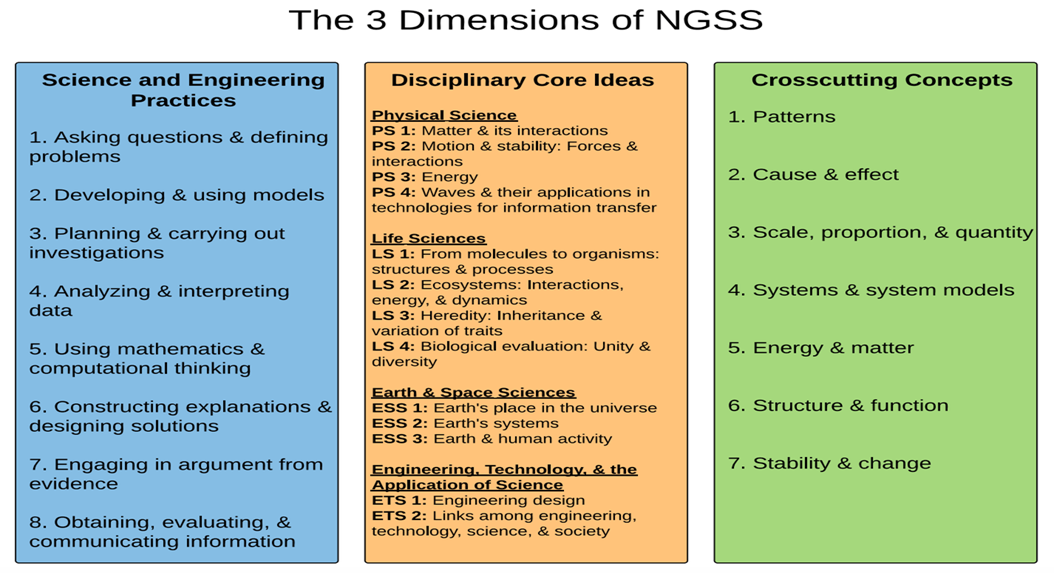 Learning ProgressionAt the end of the elementary science experience, students can observe and measure phenomena using appropriate tools.  They are able to organize objects and ideas into broad concepts first by single properties and later by multiple properties.  They can create and interpret graphs and models that explain phenomena.  Students can keep notebooks to record sequential observations and identify simple patterns.  They are able to design and conduct investigations, analyze results, and communicate the results to others.  Students will carry their curiosity, interest and enjoyment of the scientific world view, scientific inquiry, and the scientific enterprise into middle school. At the end of the middle school science experience, students can discover relationships by making observations and by the systematic gathering of data.  They can identify relevant evidence and valid arguments.  Their focus has shifted from the general to the specific and from the simple to the complex.  They use scientific information to make wise decision related to conservation of the natural world.  They recognize that there are both negative and positive implications to new technologies.As an SCS graduate, former students should be literate in science, understand key science ideas, aware that science and technology are interdependent human enterprises with strengths and limitations, familiar with the natural world and recognizes both its diversity and unity, and able to apply scientific knowledge and ways of thinking for individual and social purposes. Structure of the Standards • Grade Level/Course Overview: An overview that describes that specific content and themes for each grade level or high school course. • Disciplinary Core Idea: Scientific and foundational ideas that permeate all grades and connect common themes that bridge scientific disciplines.• Standard: Statements of what students can do to demonstrate knowledge of the conceptual understanding. Each performance indicator includes a specific science and engineering practice paired with the content knowledge and skills that students should demonstrate to meet the grade level or high school course standards. 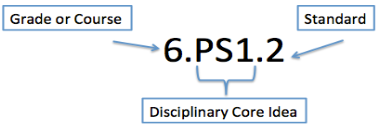 Purpose of Science Curriculum MapsThis map is a guide to help teachers and their support providers (e.g., coaches, leaders) on their path to effective, college and career ready (CCR) aligned instruction and our pursuit of Destination 2025.  It is a resource for organizing instruction around the Tennessee Academic Standards for Science, which define what to teach and what students need to learn at each grade level. The map is designed to reinforce the grade/course-specific standards and content (scope) and provides suggested sequencing, pacing, time frames, and aligned resources. Our hope is that by curating and organizing a variety of standards-aligned resources, teachers will be able to spend less time wondering what to teach and searching for quality materials (though they may both select from and/or supplement those included here) and have more time to plan, teach, assess, and reflect with colleagues to continuously improve practice and best meet the needs of their students.The map is meant to support effective planning and instruction to rigorous standards. It is not meant to replace teacher planning, prescribe pacing or instructional practice.  In fact, our goal is not to merely “cover the curriculum,” but rather to “uncover” it by developing students’ deep understanding of the content and mastery of the standards.  Teachers who are knowledgeable about and intentionally align the learning target (standards and objectives), topic, text(s), task, and needs (and assessment) of the learners are best-positioned to make decisions about how to support student learning toward such mastery. Teachers are therefore expected--with the support of their colleagues, coaches, leaders, and other support providers--to exercise their professional judgment aligned to our shared vision of effective instruction, the Teacher Effectiveness Measure (TEM) and related best practices.  However, while the framework allows for flexibility and encourages each teacher/teacher team to make it their own, our expectations for student learning are non-negotiable.  We must ensure all of our children have access to rigor—high-quality teaching and learning to grade level specific standards, including purposeful support of literacy and language learning across the content areas. Human Anatomy PhysiologyQuarter 2 Curriculum MapQuarter 2 Curriculum Map FeedbackHuman Anatomy PhysiologyQuarter 2 Curriculum MapQuarter 2 Curriculum Map FeedbackHuman Anatomy PhysiologyQuarter 2 Curriculum MapQuarter 2 Curriculum Map FeedbackHuman Anatomy PhysiologyQuarter 2 Curriculum MapQuarter 2 Curriculum Map FeedbackHuman Anatomy PhysiologyQuarter 2 Curriculum MapQuarter 2 Curriculum Map FeedbackHuman Anatomy PhysiologyQuarter 2 Curriculum MapQuarter 2 Curriculum Map FeedbackHuman Anatomy PhysiologyQuarter 2 Curriculum MapQuarter 2 Curriculum Map FeedbackHuman Anatomy PhysiologyQuarter 2 Curriculum MapQuarter 2 Curriculum Map FeedbackQuarter 1Quarter 1Quarter 2Quarter 3Quarter 3Quarter 3Quarter 3Quarter 3Unit 1Anatomical OrientationUnit 2Protection, Support, and MovementUnit 2Protection, Support, and MovementUnit 3Nervous SystemUnit 4Endocrine SystemUnit 5 Transport of Nutrients and GasesUnit 5 Transport of Nutrients and GasesUnit 6Lymphatic System		9 Weeks9 Weeks9 Weeks6 Weeks3 Weeks7 Weeks7 Weeks2 WeeksUnit 2 Protection, Support, and Movement [9 Weeks]Unit 2 Protection, Support, and Movement [9 Weeks]Unit 2 Protection, Support, and Movement [9 Weeks]Unit 2 Protection, Support, and Movement [9 Weeks]Unit 2 Protection, Support, and Movement [9 Weeks]Unit 2 Protection, Support, and Movement [9 Weeks]Unit 2 Protection, Support, and Movement [9 Weeks]Unit 2 Protection, Support, and Movement [9 Weeks]Overarching Question(s) Overarching Question(s) Overarching Question(s) Overarching Question(s) Overarching Question(s) Overarching Question(s) Overarching Question(s) Overarching Question(s) How do organisms live, grow, respond to their environment, and reproduce?How do organisms live, grow, respond to their environment, and reproduce?How do organisms live, grow, respond to their environment, and reproduce?How do organisms live, grow, respond to their environment, and reproduce?How do organisms live, grow, respond to their environment, and reproduce?How do organisms live, grow, respond to their environment, and reproduce?How do organisms live, grow, respond to their environment, and reproduce?How do organisms live, grow, respond to their environment, and reproduce?Unit, LessonLesson LengthLesson LengthEssential QuestionEssential QuestionEssential QuestionVocabularyVocabularyUnit 2Protection, Support, and Movement3 weeks3 weeksEssential Questions How does the structure of the integumentary system and its functional role contribute to protecting the body and maintaining homeostasis?Essential Questions How does the structure of the integumentary system and its functional role contribute to protecting the body and maintaining homeostasis?Essential Questions How does the structure of the integumentary system and its functional role contribute to protecting the body and maintaining homeostasis?Integument, adipose tissue, areolar connective tissue, capillaries, dermal papilla, dermis, epidermis, fascia, fasciitis, hypodermis, keratin, keratocytes, Langerhans cells, melanin, stratum, stratum basale, stratum compactum, stratum corneum, subcutaneous layers Vocabulary from sections from the integumentary system, skin structures, skin appendages, functions of the integumentary system, pathology of the integumentary system, aging of the integumentary system Integument, adipose tissue, areolar connective tissue, capillaries, dermal papilla, dermis, epidermis, fascia, fasciitis, hypodermis, keratin, keratocytes, Langerhans cells, melanin, stratum, stratum basale, stratum compactum, stratum corneum, subcutaneous layers Vocabulary from sections from the integumentary system, skin structures, skin appendages, functions of the integumentary system, pathology of the integumentary system, aging of the integumentary system Standards and Related Background InformationStandards and Related Background InformationStandards and Related Background InformationInstructional FocusInstructional FocusInstructional FocusInstructional ResourcesInstructional ResourcesDCILS1. From Molecules to Organisms: Structures and Processes HAP.ETS2: Links Among Engineering, Technology, Science, and SocietyStandardHAP.LS1.7 Diagram a cross-sectional image of skin layers identifying the microscopic components and describe the life cycle of cells that maintain these layers. *focusing exclusively on the anatomy of the skin.  HAP.LS1.6 Describe the anatomical structures of the integumentary system and explain their role in the physiological processes of protection, temperature homeostasis, and sensation.  HAP.LS1.7 Diagram a cross-sectional image of the skin layers identifying the microscopic components and describe the life cycle of cells that maintain these layers. ExplanationMulticellular organisms have a hierarchical structural organization, in which any one system is made up of numerous parts and is itself a component of the next level. The body is organized into various parts with an increasing level of complexity. The body is divided up into distinct body cavities. The arrangement of organs in these cavities is significant in their function.  Feedback mechanisms maintain a living system’s internal conditions within certain limits and mediate behaviors, allowing it to remain alive and functional even as external conditions change within some range. Outside that range (e.g., at a too high or too low external temperature, with too little food or water available), the organism cannot survive. Feedback mechanisms can encourage (through positive feedback) or discourage (negative feedback) what is going on inside the living system.SEP’sDeveloping and Using ModelsStudents can test the predictive abilities of their models in a real-world setting and make comparisons of two models of the same process or system. CCC’sCause and EffectStudents use cause an effect models at one scale to make predictions about the behavior of systems at different scalesStructure and FunctionStudents apply patterns in structure and function to unfamiliar phenomena.Systems and System ModelsStudents can use models to simulate systems and their interactions.DCILS1. From Molecules to Organisms: Structures and Processes HAP.ETS2: Links Among Engineering, Technology, Science, and SocietyStandardHAP.LS1.7 Diagram a cross-sectional image of skin layers identifying the microscopic components and describe the life cycle of cells that maintain these layers. *focusing exclusively on the anatomy of the skin.  HAP.LS1.6 Describe the anatomical structures of the integumentary system and explain their role in the physiological processes of protection, temperature homeostasis, and sensation.  HAP.LS1.7 Diagram a cross-sectional image of the skin layers identifying the microscopic components and describe the life cycle of cells that maintain these layers. ExplanationMulticellular organisms have a hierarchical structural organization, in which any one system is made up of numerous parts and is itself a component of the next level. The body is organized into various parts with an increasing level of complexity. The body is divided up into distinct body cavities. The arrangement of organs in these cavities is significant in their function.  Feedback mechanisms maintain a living system’s internal conditions within certain limits and mediate behaviors, allowing it to remain alive and functional even as external conditions change within some range. Outside that range (e.g., at a too high or too low external temperature, with too little food or water available), the organism cannot survive. Feedback mechanisms can encourage (through positive feedback) or discourage (negative feedback) what is going on inside the living system.SEP’sDeveloping and Using ModelsStudents can test the predictive abilities of their models in a real-world setting and make comparisons of two models of the same process or system. CCC’sCause and EffectStudents use cause an effect models at one scale to make predictions about the behavior of systems at different scalesStructure and FunctionStudents apply patterns in structure and function to unfamiliar phenomena.Systems and System ModelsStudents can use models to simulate systems and their interactions.DCILS1. From Molecules to Organisms: Structures and Processes HAP.ETS2: Links Among Engineering, Technology, Science, and SocietyStandardHAP.LS1.7 Diagram a cross-sectional image of skin layers identifying the microscopic components and describe the life cycle of cells that maintain these layers. *focusing exclusively on the anatomy of the skin.  HAP.LS1.6 Describe the anatomical structures of the integumentary system and explain their role in the physiological processes of protection, temperature homeostasis, and sensation.  HAP.LS1.7 Diagram a cross-sectional image of the skin layers identifying the microscopic components and describe the life cycle of cells that maintain these layers. ExplanationMulticellular organisms have a hierarchical structural organization, in which any one system is made up of numerous parts and is itself a component of the next level. The body is organized into various parts with an increasing level of complexity. The body is divided up into distinct body cavities. The arrangement of organs in these cavities is significant in their function.  Feedback mechanisms maintain a living system’s internal conditions within certain limits and mediate behaviors, allowing it to remain alive and functional even as external conditions change within some range. Outside that range (e.g., at a too high or too low external temperature, with too little food or water available), the organism cannot survive. Feedback mechanisms can encourage (through positive feedback) or discourage (negative feedback) what is going on inside the living system.SEP’sDeveloping and Using ModelsStudents can test the predictive abilities of their models in a real-world setting and make comparisons of two models of the same process or system. CCC’sCause and EffectStudents use cause an effect models at one scale to make predictions about the behavior of systems at different scalesStructure and FunctionStudents apply patterns in structure and function to unfamiliar phenomena.Systems and System ModelsStudents can use models to simulate systems and their interactions.Learning Outcomes (Possible Objectives)  Label the structures of the integumentary system.Define the functions of the integumentary systems.Compare the structure of the integumentary system to its functional role in protecting the body and maintaining homeostasis. Connect the structures of the integumentary systems and apply functional concepts in how it protects the body and maintains homeostasis. PhenomenonAlthough you may not typically think of the skin as an organ, it is in fact made of tissues that work together as a single structure to perform unique and critical functions. The skin and its accessory structures make up the integumentary system, which provides the body with overall protection. The skin is made of multiple layers of cells and tissues, which are held to underlying structures by connective tissue. The deeper layer of skin is well vascularized (has numerous blood vessels). It also has numerous sensory, and autonomic and sympathetic nerve fibers ensuring communication to and from the brain. Tattooing is as ancient as modern man. These decorative marks have been found in cavemen and mummies, spanning many different cultures worldwide. The first modern tattooing machine was modeled after Thomas Edison’s engraving machine and ran on electricity. Today, over 60 million Americans have at least one tattoo – that means one out of every 5 people have gotten inked at some point in life. Today, as tattoos are not taboo anymore, we must focus on caring for them and understanding their impact on skin health.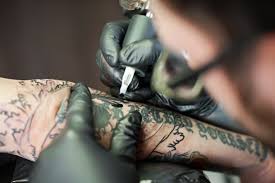 Tattoos and Skin Health: http://www.dermalinstitute.com/us/library/78_article_Tattoos_and_Skin_Health.htmLearning Outcomes (Possible Objectives)  Label the structures of the integumentary system.Define the functions of the integumentary systems.Compare the structure of the integumentary system to its functional role in protecting the body and maintaining homeostasis. Connect the structures of the integumentary systems and apply functional concepts in how it protects the body and maintains homeostasis. PhenomenonAlthough you may not typically think of the skin as an organ, it is in fact made of tissues that work together as a single structure to perform unique and critical functions. The skin and its accessory structures make up the integumentary system, which provides the body with overall protection. The skin is made of multiple layers of cells and tissues, which are held to underlying structures by connective tissue. The deeper layer of skin is well vascularized (has numerous blood vessels). It also has numerous sensory, and autonomic and sympathetic nerve fibers ensuring communication to and from the brain. Tattooing is as ancient as modern man. These decorative marks have been found in cavemen and mummies, spanning many different cultures worldwide. The first modern tattooing machine was modeled after Thomas Edison’s engraving machine and ran on electricity. Today, over 60 million Americans have at least one tattoo – that means one out of every 5 people have gotten inked at some point in life. Today, as tattoos are not taboo anymore, we must focus on caring for them and understanding their impact on skin health.Tattoos and Skin Health: http://www.dermalinstitute.com/us/library/78_article_Tattoos_and_Skin_Health.htmLearning Outcomes (Possible Objectives)  Label the structures of the integumentary system.Define the functions of the integumentary systems.Compare the structure of the integumentary system to its functional role in protecting the body and maintaining homeostasis. Connect the structures of the integumentary systems and apply functional concepts in how it protects the body and maintains homeostasis. PhenomenonAlthough you may not typically think of the skin as an organ, it is in fact made of tissues that work together as a single structure to perform unique and critical functions. The skin and its accessory structures make up the integumentary system, which provides the body with overall protection. The skin is made of multiple layers of cells and tissues, which are held to underlying structures by connective tissue. The deeper layer of skin is well vascularized (has numerous blood vessels). It also has numerous sensory, and autonomic and sympathetic nerve fibers ensuring communication to and from the brain. Tattooing is as ancient as modern man. These decorative marks have been found in cavemen and mummies, spanning many different cultures worldwide. The first modern tattooing machine was modeled after Thomas Edison’s engraving machine and ran on electricity. Today, over 60 million Americans have at least one tattoo – that means one out of every 5 people have gotten inked at some point in life. Today, as tattoos are not taboo anymore, we must focus on caring for them and understanding their impact on skin health.Tattoos and Skin Health: http://www.dermalinstitute.com/us/library/78_article_Tattoos_and_Skin_Health.htmCurricular Resources 5E Lesson Resource LinkTextbook: Applied Anatomy & Physiology 2nd Ed.: A Case Study Approach; Brian R, Shmaefsky Ch. 4 The Skin and Its Parts; pgs. 128-151 EMC AA&P Workbook & Laboratory Manual: Ch. 4 The Skin and Its Parts, pgs. 44-50 Laboratory Activity 1: Histology of the Integumentary System Laboratory Activity 2: Effectiveness of Sunscreen at Blocking Ultraviolet Light Online Resources: Blank Skin Labeling Diagram Homeostatic Skin Imbalance Writing Assignment Students will describe four homeostatic imbalances that can occur in relation to the skin. Students will use evidence to describe in detail each problem along with the underlying cause of each imbalance.  Getting Comfortable in My Own Skin Activity Students will investigate the integumentary system as well as discuss the art of tattoos and which layer of skin is inked when going under the needle.  Integumentary System VideoAdditional Resources ACT & SATTN ACT Information & ResourcesSAT ConnectionsSAT Practice from Khan AcademyCurricular Resources 5E Lesson Resource LinkTextbook: Applied Anatomy & Physiology 2nd Ed.: A Case Study Approach; Brian R, Shmaefsky Ch. 4 The Skin and Its Parts; pgs. 128-151 EMC AA&P Workbook & Laboratory Manual: Ch. 4 The Skin and Its Parts, pgs. 44-50 Laboratory Activity 1: Histology of the Integumentary System Laboratory Activity 2: Effectiveness of Sunscreen at Blocking Ultraviolet Light Online Resources: Blank Skin Labeling Diagram Homeostatic Skin Imbalance Writing Assignment Students will describe four homeostatic imbalances that can occur in relation to the skin. Students will use evidence to describe in detail each problem along with the underlying cause of each imbalance.  Getting Comfortable in My Own Skin Activity Students will investigate the integumentary system as well as discuss the art of tattoos and which layer of skin is inked when going under the needle.  Integumentary System VideoAdditional Resources ACT & SATTN ACT Information & ResourcesSAT ConnectionsSAT Practice from Khan AcademyHuman Anatomy PhysiologyQuarter 2 Curriculum MapQuarter 2 Curriculum Map FeedbackHuman Anatomy PhysiologyQuarter 2 Curriculum MapQuarter 2 Curriculum Map FeedbackHuman Anatomy PhysiologyQuarter 2 Curriculum MapQuarter 2 Curriculum Map FeedbackHuman Anatomy PhysiologyQuarter 2 Curriculum MapQuarter 2 Curriculum Map FeedbackHuman Anatomy PhysiologyQuarter 2 Curriculum MapQuarter 2 Curriculum Map FeedbackHuman Anatomy PhysiologyQuarter 2 Curriculum MapQuarter 2 Curriculum Map FeedbackHuman Anatomy PhysiologyQuarter 2 Curriculum MapQuarter 2 Curriculum Map FeedbackHuman Anatomy PhysiologyQuarter 2 Curriculum MapQuarter 2 Curriculum Map FeedbackQuarter 1Quarter 1Quarter 2Quarter 3Quarter 3Quarter 3Quarter 3Quarter 3Unit 1Anatomical OrientationUnit 2Protection, Support, and MovementUnit 2Protection, Support, and MovementUnit 3Nervous SystemUnit 4Endocrine SystemUnit 5 Transport of Nutrients and GasesUnit 5 Transport of Nutrients and GasesUnit 6Lymphatic System		9 Weeks9 Weeks9 Weeks6 Weeks3 Weeks7 Weeks7 Weeks2 WeeksUnit 2 Protection, Support, and Movement [9 Weeks]Unit 2 Protection, Support, and Movement [9 Weeks]Unit 2 Protection, Support, and Movement [9 Weeks]Unit 2 Protection, Support, and Movement [9 Weeks]Unit 2 Protection, Support, and Movement [9 Weeks]Unit 2 Protection, Support, and Movement [9 Weeks]Unit 2 Protection, Support, and Movement [9 Weeks]Unit 2 Protection, Support, and Movement [9 Weeks]Overarching Question(s) Overarching Question(s) Overarching Question(s) Overarching Question(s) Overarching Question(s) Overarching Question(s) Overarching Question(s) Overarching Question(s) How do organisms live, grow, respond to their environment, and reproduce?How do organisms live, grow, respond to their environment, and reproduce?How do organisms live, grow, respond to their environment, and reproduce?How do organisms live, grow, respond to their environment, and reproduce?How do organisms live, grow, respond to their environment, and reproduce?How do organisms live, grow, respond to their environment, and reproduce?How do organisms live, grow, respond to their environment, and reproduce?How do organisms live, grow, respond to their environment, and reproduce?Unit, LessonLesson LengthLesson LengthEssential QuestionEssential QuestionEssential QuestionVocabularyVocabularyUnit 2Protection, Support, and Movement3 weeks3 weeksEssential Questions How does the skeletal structures provide support and protection for tissues, and functions together with the muscular system to make movements possible?Essential Questions How does the skeletal structures provide support and protection for tissues, and functions together with the muscular system to make movements possible?Essential Questions How does the skeletal structures provide support and protection for tissues, and functions together with the muscular system to make movements possible?Bone, cartilage, endoskeleton, appendicular skeleton, articulation, axial skeleton, ligaments, lower appendages, tendon, upper appendages, osseous, alveolar bones, endochondral bones, flat bones, irregular bone, long bone, sesamoid bones, short bone, bone marrow, hyaline cartilage, compact bone, cancellous bone, red marrow, yellow marrow, bursa, bursitis, synovial fluid, cartilaginous join, fibrous joint Bone, cartilage, endoskeleton, appendicular skeleton, articulation, axial skeleton, ligaments, lower appendages, tendon, upper appendages, osseous, alveolar bones, endochondral bones, flat bones, irregular bone, long bone, sesamoid bones, short bone, bone marrow, hyaline cartilage, compact bone, cancellous bone, red marrow, yellow marrow, bursa, bursitis, synovial fluid, cartilaginous join, fibrous joint Standards and Related Background InformationStandards and Related Background InformationStandards and Related Background InformationInstructional FocusInstructional FocusInstructional FocusInstructional ResourcesInstructional ResourcesDCI LS1. From Molecules to Organisms: Structures and Processes HAP.ETS2: Links Among Engineering, Technology, Science, and Society Standard HAP.LS1.8 Identify major bones within the axial and appendicular divisions, describing their physiological roles in creating a body scaffold, internal organ protection, and anchor points for skeletal muscles participating in movement.  HAP.LS1.9 Diagram microscopic bone structures, identifying regions that participate in hematopoiesis and storage of minerals and fat.  HAP.LS1.10 Explain the process of bone formation, growth, and repair.  Explanation The most apparent functions of the skeletal system are the gross functions—those visible by observation. Simply by looking at a person, you can see how the bones support, facilitate movement, and protect the human body. Just as the steel beams of a building provide a scaffold to support its weight, the bones and cartilage of the skeletal system compose the scaffold that supports the rest of the body. Bones also facilitate movement by serving as points of attachment for your muscles. While some bones only serve as a support for the muscles, others also transmit the forces produced when your muscles contract. From a mechanical point of view, bones act as levers and joints serve as fulcrums. Unless a muscle spans a joint and contracts, a bone is not going to move. MisconceptionsJoints bend or joints allow the body to move. In actually it is muscle that allows the body to move. Cracking your knuckles, joints, and toes can lead to degenerative conditions like arthritis or mallet finger. There is little evidence to support this idea. Bones are not living structures. Adolescents may have conflicting ideas about whether bones are living structures, depending upon the context of the situation they are considering. On the one hand, they may believe that bones are just hard things that hold the body up and have muscles attached to them. On the other hand, teenagers recognize that broken bones heal. Few students have an understanding of how their bones grow during development or recognize that the bone marrow is critical for production of both red and white blood cells. Even maintenance of bone structure is a dynamic process; the action of specialized cells called osteoblasts to form new bone is counterbalanced by other cells, osteoclasts, which break down bone through resorption. As people age, bone resorption predominates over bone formation. Diseases like osteoporosis or arthritis affect only old people, so teenagers do not need to be concerned about them. Although osteoporosis, a disease in which bone density decreases, affects older individuals, scientists now realize that it is important for young people to take care of their bones because this can influence the onset of osteoporosis in later life. Exercise, including resistance and high-impact exercise, and good nutrition, including adequate calcium intake (1,300 milligrams per day for children ages 9 to 18), are important for optimal bone health.  SEP’sDeveloping and Using ModelsStudents can test the predictive abilities of their models in a real-world setting and make comparisons of two models of the same process or system. CCC’sCause and EffectStudents use cause an effect models at one scale to make predictions about the behavior of systems at different scalesStructure and FunctionStudents apply patterns in structure and function to unfamiliar phenomena.Systems and System ModelsStudents can use models to simulate systems and their interactions.DCI LS1. From Molecules to Organisms: Structures and Processes HAP.ETS2: Links Among Engineering, Technology, Science, and Society Standard HAP.LS1.8 Identify major bones within the axial and appendicular divisions, describing their physiological roles in creating a body scaffold, internal organ protection, and anchor points for skeletal muscles participating in movement.  HAP.LS1.9 Diagram microscopic bone structures, identifying regions that participate in hematopoiesis and storage of minerals and fat.  HAP.LS1.10 Explain the process of bone formation, growth, and repair.  Explanation The most apparent functions of the skeletal system are the gross functions—those visible by observation. Simply by looking at a person, you can see how the bones support, facilitate movement, and protect the human body. Just as the steel beams of a building provide a scaffold to support its weight, the bones and cartilage of the skeletal system compose the scaffold that supports the rest of the body. Bones also facilitate movement by serving as points of attachment for your muscles. While some bones only serve as a support for the muscles, others also transmit the forces produced when your muscles contract. From a mechanical point of view, bones act as levers and joints serve as fulcrums. Unless a muscle spans a joint and contracts, a bone is not going to move. MisconceptionsJoints bend or joints allow the body to move. In actually it is muscle that allows the body to move. Cracking your knuckles, joints, and toes can lead to degenerative conditions like arthritis or mallet finger. There is little evidence to support this idea. Bones are not living structures. Adolescents may have conflicting ideas about whether bones are living structures, depending upon the context of the situation they are considering. On the one hand, they may believe that bones are just hard things that hold the body up and have muscles attached to them. On the other hand, teenagers recognize that broken bones heal. Few students have an understanding of how their bones grow during development or recognize that the bone marrow is critical for production of both red and white blood cells. Even maintenance of bone structure is a dynamic process; the action of specialized cells called osteoblasts to form new bone is counterbalanced by other cells, osteoclasts, which break down bone through resorption. As people age, bone resorption predominates over bone formation. Diseases like osteoporosis or arthritis affect only old people, so teenagers do not need to be concerned about them. Although osteoporosis, a disease in which bone density decreases, affects older individuals, scientists now realize that it is important for young people to take care of their bones because this can influence the onset of osteoporosis in later life. Exercise, including resistance and high-impact exercise, and good nutrition, including adequate calcium intake (1,300 milligrams per day for children ages 9 to 18), are important for optimal bone health.  SEP’sDeveloping and Using ModelsStudents can test the predictive abilities of their models in a real-world setting and make comparisons of two models of the same process or system. CCC’sCause and EffectStudents use cause an effect models at one scale to make predictions about the behavior of systems at different scalesStructure and FunctionStudents apply patterns in structure and function to unfamiliar phenomena.Systems and System ModelsStudents can use models to simulate systems and their interactions.DCI LS1. From Molecules to Organisms: Structures and Processes HAP.ETS2: Links Among Engineering, Technology, Science, and Society Standard HAP.LS1.8 Identify major bones within the axial and appendicular divisions, describing their physiological roles in creating a body scaffold, internal organ protection, and anchor points for skeletal muscles participating in movement.  HAP.LS1.9 Diagram microscopic bone structures, identifying regions that participate in hematopoiesis and storage of minerals and fat.  HAP.LS1.10 Explain the process of bone formation, growth, and repair.  Explanation The most apparent functions of the skeletal system are the gross functions—those visible by observation. Simply by looking at a person, you can see how the bones support, facilitate movement, and protect the human body. Just as the steel beams of a building provide a scaffold to support its weight, the bones and cartilage of the skeletal system compose the scaffold that supports the rest of the body. Bones also facilitate movement by serving as points of attachment for your muscles. While some bones only serve as a support for the muscles, others also transmit the forces produced when your muscles contract. From a mechanical point of view, bones act as levers and joints serve as fulcrums. Unless a muscle spans a joint and contracts, a bone is not going to move. MisconceptionsJoints bend or joints allow the body to move. In actually it is muscle that allows the body to move. Cracking your knuckles, joints, and toes can lead to degenerative conditions like arthritis or mallet finger. There is little evidence to support this idea. Bones are not living structures. Adolescents may have conflicting ideas about whether bones are living structures, depending upon the context of the situation they are considering. On the one hand, they may believe that bones are just hard things that hold the body up and have muscles attached to them. On the other hand, teenagers recognize that broken bones heal. Few students have an understanding of how their bones grow during development or recognize that the bone marrow is critical for production of both red and white blood cells. Even maintenance of bone structure is a dynamic process; the action of specialized cells called osteoblasts to form new bone is counterbalanced by other cells, osteoclasts, which break down bone through resorption. As people age, bone resorption predominates over bone formation. Diseases like osteoporosis or arthritis affect only old people, so teenagers do not need to be concerned about them. Although osteoporosis, a disease in which bone density decreases, affects older individuals, scientists now realize that it is important for young people to take care of their bones because this can influence the onset of osteoporosis in later life. Exercise, including resistance and high-impact exercise, and good nutrition, including adequate calcium intake (1,300 milligrams per day for children ages 9 to 18), are important for optimal bone health.  SEP’sDeveloping and Using ModelsStudents can test the predictive abilities of their models in a real-world setting and make comparisons of two models of the same process or system. CCC’sCause and EffectStudents use cause an effect models at one scale to make predictions about the behavior of systems at different scalesStructure and FunctionStudents apply patterns in structure and function to unfamiliar phenomena.Systems and System ModelsStudents can use models to simulate systems and their interactions.Learning Outcomes (Possible Objectives)  Label the structures of the integumentary system.Define the functions of the integumentary systems.Compare the structure of the integumentary system to its functional role in protecting the body and maintaining homeostasis. Connect the structures of the integumentary systems and apply functional concepts in how it protects the body and maintains homeostasis. PhenomenonThe skeletal system forms the rigid internal framework of the body. It consists of the bones, cartilages, and ligaments. Bones support the weight of the body, allow for body movements, and protect internal organs. Cartilage provides flexible strength and support for body structures such as the thoracic cage, the external ear, and the trachea and larynx. At joints of the body, cartilage can also unite adjacent bones or provide cushioning between them. Ligaments are the strong connective tissue bands that hold the bones at a moveable joint together and serve to prevent excessive movements of the joint that would result in injury. Providing movement of the skeleton are the muscles of the body, which are firmly attached to the skeleton via connective tissue structures called tendons. As muscles contract, they pull on the bones to produce movements of the body. Thus, without a skeleton, you would not be able to stand, run, or even feed yourself! Each bone of the body serves a particular function, and therefore bones vary in size, shape, and strength based on these functions. For example, the bones of the lower back and lower limb are thick and strong to support your body weight. Joints are the location where bones come together. Many joints allow for movement between the bones. At these joints, the articulating surfaces of the adjacent bones can move smoothly against each other. However, the bones of other joints may be joined to each other by connective tissue or cartilage. These joints are designed for stability and provide for little or no movement. Importantly, joint stability and movement are related to each other. This means that stable joints allow for little or no mobility between the adjacent bones. Conversely, joints that provide the most movement between bones are the least stable. Understanding the relationship between joint structure and function will help to explain why particular types of joints are found in certain areas of the body. The articulating surfaces of bones at stable types of joints, with little or no mobility, are strongly united to each other. For example, most of the joints of the skull are held together by fibrous connective tissue and do not allow for movement between the adjacent bones. This lack of mobility is important, because the skull bones serve to protect the brain. Similarly, other joints united by fibrous connective tissue allow for very little movement, which provides stability and weight-bearing support for the body. For example, the tibia and fibula of the leg are tightly united to give stability to the body when standing. At other joints, the bones are held together by cartilage, which permits limited movements between the bones. Thus, the joints of the vertebral column only allow for small movements between adjacent vertebrae, but when added together, these movements provide the flexibility that allows your body to twist, or bend to the front, back, or side. In contrast, at joints that allow for wide ranges of motion, the articulating surfaces of the bones are not directly united to each other. Instead, these surfaces are enclosed within a space filled with lubricating fluid, which allows the bones to move smoothly against each other. These joints provide greater mobility, but since the bones are free to move in relation to each other, the joint is less stable. Most of the joints between the bones of the appendicular skeleton are this freely moveable type of joint. These joints allow the muscles of the body to pull on a bone and thereby produce movement of that body region. Your ability to kick a soccer ball, pick up a fork, and dance the tango depend on mobility at these types of joints. Learning Outcomes (Possible Objectives)  Label the structures of the integumentary system.Define the functions of the integumentary systems.Compare the structure of the integumentary system to its functional role in protecting the body and maintaining homeostasis. Connect the structures of the integumentary systems and apply functional concepts in how it protects the body and maintains homeostasis. PhenomenonThe skeletal system forms the rigid internal framework of the body. It consists of the bones, cartilages, and ligaments. Bones support the weight of the body, allow for body movements, and protect internal organs. Cartilage provides flexible strength and support for body structures such as the thoracic cage, the external ear, and the trachea and larynx. At joints of the body, cartilage can also unite adjacent bones or provide cushioning between them. Ligaments are the strong connective tissue bands that hold the bones at a moveable joint together and serve to prevent excessive movements of the joint that would result in injury. Providing movement of the skeleton are the muscles of the body, which are firmly attached to the skeleton via connective tissue structures called tendons. As muscles contract, they pull on the bones to produce movements of the body. Thus, without a skeleton, you would not be able to stand, run, or even feed yourself! Each bone of the body serves a particular function, and therefore bones vary in size, shape, and strength based on these functions. For example, the bones of the lower back and lower limb are thick and strong to support your body weight. Joints are the location where bones come together. Many joints allow for movement between the bones. At these joints, the articulating surfaces of the adjacent bones can move smoothly against each other. However, the bones of other joints may be joined to each other by connective tissue or cartilage. These joints are designed for stability and provide for little or no movement. Importantly, joint stability and movement are related to each other. This means that stable joints allow for little or no mobility between the adjacent bones. Conversely, joints that provide the most movement between bones are the least stable. Understanding the relationship between joint structure and function will help to explain why particular types of joints are found in certain areas of the body. The articulating surfaces of bones at stable types of joints, with little or no mobility, are strongly united to each other. For example, most of the joints of the skull are held together by fibrous connective tissue and do not allow for movement between the adjacent bones. This lack of mobility is important, because the skull bones serve to protect the brain. Similarly, other joints united by fibrous connective tissue allow for very little movement, which provides stability and weight-bearing support for the body. For example, the tibia and fibula of the leg are tightly united to give stability to the body when standing. At other joints, the bones are held together by cartilage, which permits limited movements between the bones. Thus, the joints of the vertebral column only allow for small movements between adjacent vertebrae, but when added together, these movements provide the flexibility that allows your body to twist, or bend to the front, back, or side. In contrast, at joints that allow for wide ranges of motion, the articulating surfaces of the bones are not directly united to each other. Instead, these surfaces are enclosed within a space filled with lubricating fluid, which allows the bones to move smoothly against each other. These joints provide greater mobility, but since the bones are free to move in relation to each other, the joint is less stable. Most of the joints between the bones of the appendicular skeleton are this freely moveable type of joint. These joints allow the muscles of the body to pull on a bone and thereby produce movement of that body region. Your ability to kick a soccer ball, pick up a fork, and dance the tango depend on mobility at these types of joints. Learning Outcomes (Possible Objectives)  Label the structures of the integumentary system.Define the functions of the integumentary systems.Compare the structure of the integumentary system to its functional role in protecting the body and maintaining homeostasis. Connect the structures of the integumentary systems and apply functional concepts in how it protects the body and maintains homeostasis. PhenomenonThe skeletal system forms the rigid internal framework of the body. It consists of the bones, cartilages, and ligaments. Bones support the weight of the body, allow for body movements, and protect internal organs. Cartilage provides flexible strength and support for body structures such as the thoracic cage, the external ear, and the trachea and larynx. At joints of the body, cartilage can also unite adjacent bones or provide cushioning between them. Ligaments are the strong connective tissue bands that hold the bones at a moveable joint together and serve to prevent excessive movements of the joint that would result in injury. Providing movement of the skeleton are the muscles of the body, which are firmly attached to the skeleton via connective tissue structures called tendons. As muscles contract, they pull on the bones to produce movements of the body. Thus, without a skeleton, you would not be able to stand, run, or even feed yourself! Each bone of the body serves a particular function, and therefore bones vary in size, shape, and strength based on these functions. For example, the bones of the lower back and lower limb are thick and strong to support your body weight. Joints are the location where bones come together. Many joints allow for movement between the bones. At these joints, the articulating surfaces of the adjacent bones can move smoothly against each other. However, the bones of other joints may be joined to each other by connective tissue or cartilage. These joints are designed for stability and provide for little or no movement. Importantly, joint stability and movement are related to each other. This means that stable joints allow for little or no mobility between the adjacent bones. Conversely, joints that provide the most movement between bones are the least stable. Understanding the relationship between joint structure and function will help to explain why particular types of joints are found in certain areas of the body. The articulating surfaces of bones at stable types of joints, with little or no mobility, are strongly united to each other. For example, most of the joints of the skull are held together by fibrous connective tissue and do not allow for movement between the adjacent bones. This lack of mobility is important, because the skull bones serve to protect the brain. Similarly, other joints united by fibrous connective tissue allow for very little movement, which provides stability and weight-bearing support for the body. For example, the tibia and fibula of the leg are tightly united to give stability to the body when standing. At other joints, the bones are held together by cartilage, which permits limited movements between the bones. Thus, the joints of the vertebral column only allow for small movements between adjacent vertebrae, but when added together, these movements provide the flexibility that allows your body to twist, or bend to the front, back, or side. In contrast, at joints that allow for wide ranges of motion, the articulating surfaces of the bones are not directly united to each other. Instead, these surfaces are enclosed within a space filled with lubricating fluid, which allows the bones to move smoothly against each other. These joints provide greater mobility, but since the bones are free to move in relation to each other, the joint is less stable. Most of the joints between the bones of the appendicular skeleton are this freely moveable type of joint. These joints allow the muscles of the body to pull on a bone and thereby produce movement of that body region. Your ability to kick a soccer ball, pick up a fork, and dance the tango depend on mobility at these types of joints. Curricular Resources 5E Lesson Resource LinkTextbook: Applied Anatomy & Physiology 2nd Ed.: A Case Study Approach; Brian R, Shmaefsky Ch. 5 The Skeletal System; pgs. 162-201 Additional Resources ACT & SATTN ACT Information & ResourcesSAT ConnectionsSAT Practice from Khan AcademyCurricular Resources 5E Lesson Resource LinkTextbook: Applied Anatomy & Physiology 2nd Ed.: A Case Study Approach; Brian R, Shmaefsky Ch. 5 The Skeletal System; pgs. 162-201 Additional Resources ACT & SATTN ACT Information & ResourcesSAT ConnectionsSAT Practice from Khan AcademyHuman Anatomy PhysiologyQuarter 2 Curriculum MapQuarter 2 Curriculum Map FeedbackHuman Anatomy PhysiologyQuarter 2 Curriculum MapQuarter 2 Curriculum Map FeedbackHuman Anatomy PhysiologyQuarter 2 Curriculum MapQuarter 2 Curriculum Map FeedbackHuman Anatomy PhysiologyQuarter 2 Curriculum MapQuarter 2 Curriculum Map FeedbackHuman Anatomy PhysiologyQuarter 2 Curriculum MapQuarter 2 Curriculum Map FeedbackHuman Anatomy PhysiologyQuarter 2 Curriculum MapQuarter 2 Curriculum Map FeedbackHuman Anatomy PhysiologyQuarter 2 Curriculum MapQuarter 2 Curriculum Map FeedbackHuman Anatomy PhysiologyQuarter 2 Curriculum MapQuarter 2 Curriculum Map FeedbackHuman Anatomy PhysiologyQuarter 2 Curriculum MapQuarter 2 Curriculum Map FeedbackQuarter 1Quarter 1Quarter 2Quarter 3Quarter 3Quarter 3Quarter 3Quarter 3Quarter 3Unit 1Anatomical OrientationUnit 2Protection, Support, and MovementUnit 2Protection, Support, and MovementUnit 3Nervous SystemUnit 3Nervous SystemUnit 4Endocrine SystemUnit 5 Transport of Nutrients and GasesUnit 5 Transport of Nutrients and GasesUnit 6Lymphatic System		9 Weeks9 Weeks9 Weeks6 Weeks6 Weeks3 Weeks7 Weeks7 Weeks2 WeeksUnit 2 Protection, Support, and Movement [9 Weeks]Unit 2 Protection, Support, and Movement [9 Weeks]Unit 2 Protection, Support, and Movement [9 Weeks]Unit 2 Protection, Support, and Movement [9 Weeks]Unit 2 Protection, Support, and Movement [9 Weeks]Unit 2 Protection, Support, and Movement [9 Weeks]Unit 2 Protection, Support, and Movement [9 Weeks]Unit 2 Protection, Support, and Movement [9 Weeks]Unit 2 Protection, Support, and Movement [9 Weeks]Overarching Question(s) Overarching Question(s) Overarching Question(s) Overarching Question(s) Overarching Question(s) Overarching Question(s) Overarching Question(s) Overarching Question(s) Overarching Question(s) How do organisms live, grow, respond to their environment, and reproduce?How do organisms live, grow, respond to their environment, and reproduce?How do organisms live, grow, respond to their environment, and reproduce?How do organisms live, grow, respond to their environment, and reproduce?How do organisms live, grow, respond to their environment, and reproduce?How do organisms live, grow, respond to their environment, and reproduce?How do organisms live, grow, respond to their environment, and reproduce?How do organisms live, grow, respond to their environment, and reproduce?How do organisms live, grow, respond to their environment, and reproduce?Unit, LessonLesson LengthLesson LengthLesson LengthEssential QuestionEssential QuestionEssential QuestionVocabularyVocabularyUnit 2Protection, Support, and Movement3 weeks3 weeks3 weeksEssential Questions How does the skeletal structures provide support and protection for tissues, and function together with the muscular system to make movements possible? How do the structure of muscles aid in its function? How do diseases of the muscles disrupt the “normal” structure and function?Essential Questions How does the skeletal structures provide support and protection for tissues, and function together with the muscular system to make movements possible? How do the structure of muscles aid in its function? How do diseases of the muscles disrupt the “normal” structure and function?Essential Questions How does the skeletal structures provide support and protection for tissues, and function together with the muscular system to make movements possible? How do the structure of muscles aid in its function? How do diseases of the muscles disrupt the “normal” structure and function?ATPase, actin, action potential, aerobic respiration, atrophy, cardiac muscle, depolarize Fibrosis, glycolysis, graded muscle response, isotonic contraction, lactic acid, latent period, motor end-plate, motor unit, muscle tension, muscle tone, myoblast, Myofibril, myosin, neuromuscular junction (NMJ), neurotransmitter, oxygen debt, sarcolemma, sarcomere, sarcopenia, sarcoplasmic reticulum (SR), sarcoplasm, skeletal muscle, smooth muscle, synaptic cleft, thick filament, thin filament, tropomyosin, troponin, varicosity, visceral muscle, voltage-gated sodium channels ATPase, actin, action potential, aerobic respiration, atrophy, cardiac muscle, depolarize Fibrosis, glycolysis, graded muscle response, isotonic contraction, lactic acid, latent period, motor end-plate, motor unit, muscle tension, muscle tone, myoblast, Myofibril, myosin, neuromuscular junction (NMJ), neurotransmitter, oxygen debt, sarcolemma, sarcomere, sarcopenia, sarcoplasmic reticulum (SR), sarcoplasm, skeletal muscle, smooth muscle, synaptic cleft, thick filament, thin filament, tropomyosin, troponin, varicosity, visceral muscle, voltage-gated sodium channels Standards and Related Background InformationStandards and Related Background InformationStandards and Related Background InformationStandards and Related Background InformationInstructional FocusInstructional FocusInstructional FocusInstructional ResourcesInstructional ResourcesDCILS1. From Molecules to Organisms: Structures and Processes HAP.ETS2: Links Among Engineering, Technology, Science, and Society StandardHAP.LS1.12. Model the gross and microscopic anatomy of skeletal muscle and muscle fiber and use the model to identify and explain the roles of subcellular structures that participate in the events of muscle fiber contraction and heat generation. HAP.LS1.13 Model the anatomical connections between the skeletal system and muscular system and explain how they generate movement through antagonistic muscle groups. ExplanationThe most apparent functions of the skeletal system are the gross functions—those visible by observation. Simply by looking at a person, you can see how the bones support, facilitate movement, and protect the human body. Just as the steel beams of a building provide a scaffold to support its weight, the bones and cartilage of the skeletal system compose the scaffold that supports the rest of the body. Bones also facilitate movement by serving as points of attachment for your muscles. While some bones only serve as a support for the muscles, others also transmit the forces produced when your muscles contract. From a mechanical point of view, bones act as levers and joints serve as fulcrums. Unless a muscle spans a joint and contracts, a bone is not going to move.  MisconceptionsMuscles are only used for voluntary physical actions like walking, running, or throwing. Skeletal muscles are probably most familiar to middle school students even though other types of muscles, cardiac and smooth, are essential for life functions. The heart muscle is composed of a different type of muscle cell (cardiac muscle cells) and beats to move blood throughout the body. Smooth muscle cells line blood vessels and the intestinal tract to help move blood or food through those passages. The tongue is made up of muscle cells that enable us to speak and is also an important part of the digestive system. Your muscles turn to fat if you quit exercising. Misconception 2 is common not only among adolescents but also among adults and reflects a basic misunderstanding of how the body works. If a person stops exercising, his or her muscle cells may decrease in volume and become smaller. At the same time, a person may increase the volume of fat cells in his or her body. This concurrent change may give the impression that muscle is becoming fat, but this is not the case. Fat cells are different from muscle cells; muscle cells do not turn into fat. Diseases like osteoporosis or arthritis affect only old people, so teenagers do not need to be concerned about them. Although osteoporosis, a disease in which bone density decreases, affects older individuals, scientists now realize that it is important for young people to take care of their bones because this can influence the onset of osteoporosis in later life. Exercise, including resistance and high-impact exercise, and good nutrition, including adequate calcium intake (1,300 milligrams per day for children ages 9 to 18), are important for optimal bone health.  SEP’sDeveloping and Using ModelsStudents can test the predictive abilities of their models in a real-world setting and make comparisons of two models of the same process or system. CCC’sCause and EffectStudents use cause an effect models at one scale to make predictions about the behavior of systems at different scalesStructure and FunctionStudents apply patterns in structure and function to unfamiliar phenomena.Systems and System ModelsStudents can use models to simulate systems and their interactions.SEPsAsking Questions Developing and using models Students can test the predictive abilities of their models in a real-world setting and make comparisons of two models of the same process or system Constructing explanations  Obtaining, Evaluating, and Communicating Information CCCsPatterns Students recognize that differentDCILS1. From Molecules to Organisms: Structures and Processes HAP.ETS2: Links Among Engineering, Technology, Science, and Society StandardHAP.LS1.12. Model the gross and microscopic anatomy of skeletal muscle and muscle fiber and use the model to identify and explain the roles of subcellular structures that participate in the events of muscle fiber contraction and heat generation. HAP.LS1.13 Model the anatomical connections between the skeletal system and muscular system and explain how they generate movement through antagonistic muscle groups. ExplanationThe most apparent functions of the skeletal system are the gross functions—those visible by observation. Simply by looking at a person, you can see how the bones support, facilitate movement, and protect the human body. Just as the steel beams of a building provide a scaffold to support its weight, the bones and cartilage of the skeletal system compose the scaffold that supports the rest of the body. Bones also facilitate movement by serving as points of attachment for your muscles. While some bones only serve as a support for the muscles, others also transmit the forces produced when your muscles contract. From a mechanical point of view, bones act as levers and joints serve as fulcrums. Unless a muscle spans a joint and contracts, a bone is not going to move.  MisconceptionsMuscles are only used for voluntary physical actions like walking, running, or throwing. Skeletal muscles are probably most familiar to middle school students even though other types of muscles, cardiac and smooth, are essential for life functions. The heart muscle is composed of a different type of muscle cell (cardiac muscle cells) and beats to move blood throughout the body. Smooth muscle cells line blood vessels and the intestinal tract to help move blood or food through those passages. The tongue is made up of muscle cells that enable us to speak and is also an important part of the digestive system. Your muscles turn to fat if you quit exercising. Misconception 2 is common not only among adolescents but also among adults and reflects a basic misunderstanding of how the body works. If a person stops exercising, his or her muscle cells may decrease in volume and become smaller. At the same time, a person may increase the volume of fat cells in his or her body. This concurrent change may give the impression that muscle is becoming fat, but this is not the case. Fat cells are different from muscle cells; muscle cells do not turn into fat. Diseases like osteoporosis or arthritis affect only old people, so teenagers do not need to be concerned about them. Although osteoporosis, a disease in which bone density decreases, affects older individuals, scientists now realize that it is important for young people to take care of their bones because this can influence the onset of osteoporosis in later life. Exercise, including resistance and high-impact exercise, and good nutrition, including adequate calcium intake (1,300 milligrams per day for children ages 9 to 18), are important for optimal bone health.  SEP’sDeveloping and Using ModelsStudents can test the predictive abilities of their models in a real-world setting and make comparisons of two models of the same process or system. CCC’sCause and EffectStudents use cause an effect models at one scale to make predictions about the behavior of systems at different scalesStructure and FunctionStudents apply patterns in structure and function to unfamiliar phenomena.Systems and System ModelsStudents can use models to simulate systems and their interactions.SEPsAsking Questions Developing and using models Students can test the predictive abilities of their models in a real-world setting and make comparisons of two models of the same process or system Constructing explanations  Obtaining, Evaluating, and Communicating Information CCCsPatterns Students recognize that differentDCILS1. From Molecules to Organisms: Structures and Processes HAP.ETS2: Links Among Engineering, Technology, Science, and Society StandardHAP.LS1.12. Model the gross and microscopic anatomy of skeletal muscle and muscle fiber and use the model to identify and explain the roles of subcellular structures that participate in the events of muscle fiber contraction and heat generation. HAP.LS1.13 Model the anatomical connections between the skeletal system and muscular system and explain how they generate movement through antagonistic muscle groups. ExplanationThe most apparent functions of the skeletal system are the gross functions—those visible by observation. Simply by looking at a person, you can see how the bones support, facilitate movement, and protect the human body. Just as the steel beams of a building provide a scaffold to support its weight, the bones and cartilage of the skeletal system compose the scaffold that supports the rest of the body. Bones also facilitate movement by serving as points of attachment for your muscles. While some bones only serve as a support for the muscles, others also transmit the forces produced when your muscles contract. From a mechanical point of view, bones act as levers and joints serve as fulcrums. Unless a muscle spans a joint and contracts, a bone is not going to move.  MisconceptionsMuscles are only used for voluntary physical actions like walking, running, or throwing. Skeletal muscles are probably most familiar to middle school students even though other types of muscles, cardiac and smooth, are essential for life functions. The heart muscle is composed of a different type of muscle cell (cardiac muscle cells) and beats to move blood throughout the body. Smooth muscle cells line blood vessels and the intestinal tract to help move blood or food through those passages. The tongue is made up of muscle cells that enable us to speak and is also an important part of the digestive system. Your muscles turn to fat if you quit exercising. Misconception 2 is common not only among adolescents but also among adults and reflects a basic misunderstanding of how the body works. If a person stops exercising, his or her muscle cells may decrease in volume and become smaller. At the same time, a person may increase the volume of fat cells in his or her body. This concurrent change may give the impression that muscle is becoming fat, but this is not the case. Fat cells are different from muscle cells; muscle cells do not turn into fat. Diseases like osteoporosis or arthritis affect only old people, so teenagers do not need to be concerned about them. Although osteoporosis, a disease in which bone density decreases, affects older individuals, scientists now realize that it is important for young people to take care of their bones because this can influence the onset of osteoporosis in later life. Exercise, including resistance and high-impact exercise, and good nutrition, including adequate calcium intake (1,300 milligrams per day for children ages 9 to 18), are important for optimal bone health.  SEP’sDeveloping and Using ModelsStudents can test the predictive abilities of their models in a real-world setting and make comparisons of two models of the same process or system. CCC’sCause and EffectStudents use cause an effect models at one scale to make predictions about the behavior of systems at different scalesStructure and FunctionStudents apply patterns in structure and function to unfamiliar phenomena.Systems and System ModelsStudents can use models to simulate systems and their interactions.SEPsAsking Questions Developing and using models Students can test the predictive abilities of their models in a real-world setting and make comparisons of two models of the same process or system Constructing explanations  Obtaining, Evaluating, and Communicating Information CCCsPatterns Students recognize that differentDCILS1. From Molecules to Organisms: Structures and Processes HAP.ETS2: Links Among Engineering, Technology, Science, and Society StandardHAP.LS1.12. Model the gross and microscopic anatomy of skeletal muscle and muscle fiber and use the model to identify and explain the roles of subcellular structures that participate in the events of muscle fiber contraction and heat generation. HAP.LS1.13 Model the anatomical connections between the skeletal system and muscular system and explain how they generate movement through antagonistic muscle groups. ExplanationThe most apparent functions of the skeletal system are the gross functions—those visible by observation. Simply by looking at a person, you can see how the bones support, facilitate movement, and protect the human body. Just as the steel beams of a building provide a scaffold to support its weight, the bones and cartilage of the skeletal system compose the scaffold that supports the rest of the body. Bones also facilitate movement by serving as points of attachment for your muscles. While some bones only serve as a support for the muscles, others also transmit the forces produced when your muscles contract. From a mechanical point of view, bones act as levers and joints serve as fulcrums. Unless a muscle spans a joint and contracts, a bone is not going to move.  MisconceptionsMuscles are only used for voluntary physical actions like walking, running, or throwing. Skeletal muscles are probably most familiar to middle school students even though other types of muscles, cardiac and smooth, are essential for life functions. The heart muscle is composed of a different type of muscle cell (cardiac muscle cells) and beats to move blood throughout the body. Smooth muscle cells line blood vessels and the intestinal tract to help move blood or food through those passages. The tongue is made up of muscle cells that enable us to speak and is also an important part of the digestive system. Your muscles turn to fat if you quit exercising. Misconception 2 is common not only among adolescents but also among adults and reflects a basic misunderstanding of how the body works. If a person stops exercising, his or her muscle cells may decrease in volume and become smaller. At the same time, a person may increase the volume of fat cells in his or her body. This concurrent change may give the impression that muscle is becoming fat, but this is not the case. Fat cells are different from muscle cells; muscle cells do not turn into fat. Diseases like osteoporosis or arthritis affect only old people, so teenagers do not need to be concerned about them. Although osteoporosis, a disease in which bone density decreases, affects older individuals, scientists now realize that it is important for young people to take care of their bones because this can influence the onset of osteoporosis in later life. Exercise, including resistance and high-impact exercise, and good nutrition, including adequate calcium intake (1,300 milligrams per day for children ages 9 to 18), are important for optimal bone health.  SEP’sDeveloping and Using ModelsStudents can test the predictive abilities of their models in a real-world setting and make comparisons of two models of the same process or system. CCC’sCause and EffectStudents use cause an effect models at one scale to make predictions about the behavior of systems at different scalesStructure and FunctionStudents apply patterns in structure and function to unfamiliar phenomena.Systems and System ModelsStudents can use models to simulate systems and their interactions.SEPsAsking Questions Developing and using models Students can test the predictive abilities of their models in a real-world setting and make comparisons of two models of the same process or system Constructing explanations  Obtaining, Evaluating, and Communicating Information CCCsPatterns Students recognize that differentLearning Outcomes Label the structure of the muscular system. Define the function of the muscular system. Name the major parts of a skeletal muscle fiber and describe the functions of each. Explain how various types of muscular contractions produce body movements and help maintain posture. Compare the contraction mechanisms of skeletal, cardiac and smooth muscle fibers. Compare the structure of the muscular system in providing support and protection for tissues while making movement possible.Learning Outcomes Label the structure of the muscular system. Define the function of the muscular system. Name the major parts of a skeletal muscle fiber and describe the functions of each. Explain how various types of muscular contractions produce body movements and help maintain posture. Compare the contraction mechanisms of skeletal, cardiac and smooth muscle fibers. Compare the structure of the muscular system in providing support and protection for tissues while making movement possible.Learning Outcomes Label the structure of the muscular system. Define the function of the muscular system. Name the major parts of a skeletal muscle fiber and describe the functions of each. Explain how various types of muscular contractions produce body movements and help maintain posture. Compare the contraction mechanisms of skeletal, cardiac and smooth muscle fibers. Compare the structure of the muscular system in providing support and protection for tissues while making movement possible.Curricular Resources 5E Lesson Resource LinkTextbook: Applied Anatomy & Physiology 2nd Ed.: A Case Study Approach; Brian R, Shmaefsky Ch. 5 The Skeletal System; pgs. 162-201 Additional Resources ACT & SATTN ACT Information & ResourcesSAT ConnectionsSAT Practice from Khan AcademyCurricular Resources 5E Lesson Resource LinkTextbook: Applied Anatomy & Physiology 2nd Ed.: A Case Study Approach; Brian R, Shmaefsky Ch. 5 The Skeletal System; pgs. 162-201 Additional Resources ACT & SATTN ACT Information & ResourcesSAT ConnectionsSAT Practice from Khan Academy